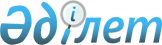 Қазақстан Республикасы Денсаулық сақтау министрлiгiнiң "Стоматология" республикалық ғылыми-клиникалық орталығы" республикалық мемлекеттiк қазыналық кәсiпорнын тарату туралыҚазақстан Республикасы Үкіметінің 2006 жылғы 13 маусымдағы N 543 Қаулысы

      Қазақстан Республикасының Үкiметi ҚАУЛЫ ЕТЕДI:



      1. Қазақстан Республикасы Денсаулық сақтау министрлiгiнiң "Стоматология" республикалық ғылыми-клиникалық орталығы" республикалық мемлекеттiк қазыналық кәсiпорны таратылсын.



      2. Қазақстан Республикасы Денсаулық сақтау министрлiгi осы қаулыдан туындайтын қажеттi шараларды қабылдасын.



      3. Қоса берiлiп отырған Қазақстан Республикасы Үкiметiнiң кейбiр шешiмдерiне енгiзiлетiн өзгерiстер бекітілсін.



      4. Осы қаулы қол қойылған күнінен бастап қолданысқа енгiзiледi.      Қазақстан Республикасының 

      Премьер-Министрі Қазақстан Республикасы   

Yкiметiнiң        

2006 жылғы 13 маусымдағы  

N 543 қаулысымен     

бекiтiлген         

  Қазақстан Республикасы Үкiметiнiң кейбiр шешiмдерiне 

енгiзiлетiн өзгерiстер 

      1. Күші жойылды - ҚР Үкіметінің 05.08.2013 № 796 қаулысымен.



      2. "Алматы қаласының аумағында орналасқан ұйымдар мен объектiлерге қатысты мемлекеттiк меншiк түрлерi туралы" Қазақстан Республикасы Үкiметiнiң 1998 жылғы 9 қарашадағы N 1141 қаулысында (Қазақстан Республикасының ПҮКЖ-ы, 1998 ж., N 41, 371-құжат): 

      көрсетiлген қаулымен бекiтiлген Мемлекеттiк республикалық меншiкте қалатын ұйымдардың, сондай-ақ тұрғын емес қор объектiлерiнiң тiзбесiнде: 

      реттiк нөмiрi 127-жол алынып тасталсын.



      3. Күші жойылды - ҚР Үкіметінің 2010.03.02 № 157 (қолданысқа енгізілу тәртібін 4-т. қараңыз) Қаулысымен.

      4. Күші жойылды - ҚР Үкіметінің 23.09.2014 № 1005 қаулысымен.
					© 2012. Қазақстан Республикасы Әділет министрлігінің «Қазақстан Республикасының Заңнама және құқықтық ақпарат институты» ШЖҚ РМК
				